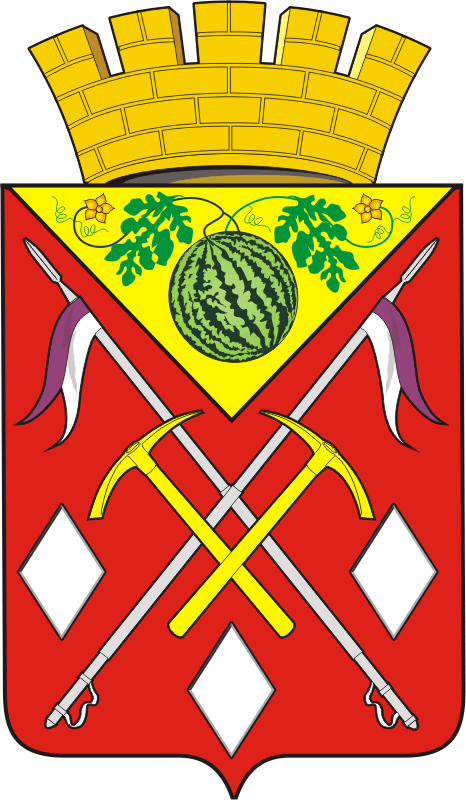               АДМИНИСТРАЦИЯ	            МУНИЦИПАЛЬНОГО 	                 ОБРАЗОВАНИЯ	                СОЛЬ-ИЛЕЦКИЙ               ГОРОДСКОЙ ОКРУГ        ОРЕНБУРГСКОЙ ОБЛАСТИ                   УПРАВЛЕНИЕ                  ОБРАЗОВАНИЯ                     ПРИКАЗ              30.01.2024г. № 17/1 О проведении итогового собеседования по русскому языку в 2024 годуВ соответствии с Порядком проведения государственной итоговой аттестации по образовательным программам основного общего образования, утвержденным приказом Министерства просвещения Российской Федерации и Федеральной службы по надзору в сфере образования и науки от 4 апрелягода № 232/551, Порядком проведения и проверки итогового собеседования по русскому языку на территории Оренбургской области вгоду, утвержденным приказом министерства образования Оренбургской области от 23 января 2024 года № 01-21/74 с учетом рекомендаций по организации и проведению итогового собеседования по русскому языку в 2024 году (письмо Рособрнадзора от 20 октября 2023 года № 04-339),приказываю:1.Провести итоговое собеседование по русскому языку (далее - итоговое собеседование) как условие допуска к государственной итоговой аттестации по образовательным программам основного общего образования для выпускников 9 классов (далее - ГИА-9) на базе общеобразовательных учреждений Соль-Илецкого городского округа, в которых обучающиеся осваивают образовательные программы основного общего образования.                                                                                                14 февраля 2024года                                                                                13 марта 2024 года апреля 2024 года2.Определить схемы проверки и оценивания итогового собеседования:Схема 1: проверка осуществляется экспертом непосредственно в процессе ответа по специально разработанным критериям по системе «зачет» - «незачет»;Схема 2:проверка осуществляется экспертом после окончания проведения итогового собеседования в соответствии с критериями по аудиозаписям ответов участников итогового собеседования.3.МКУ «ИМЦ» обеспечить:-организационно-технологическое сопровождение проведения итогового собеседования, в том числе деятельность по эксплуатации региональной информационной системы «Цифровое образование Оренбургской области» и взаимодействие с региональной  информационной системой государственной итоговой аттестации;-обработку результатов участников итогового собеседования  в специализированном программном обеспечении, предоставляемом федеральным государственным бюджетным учреждением «Федеральный центр тестирования».4. Руководителям общеобразовательных учреждений:4.1.Обеспечить:-проведение итогового собеседования в соответствии с нормативными документами федерального, регионального уровней, приказами Управления образования;-сбор и своевременную отправку сведений о количестве обучающихся с ОВЗ, обучающихся на дому и в медицинских организациях, детей- инвалидов и инвалидов, и направить  скан-копии подтверждающих документов по защищенной почте на электронный адрес: vasnabo@ yandex.ru;Срок: до 6 февраля 2024 года до 27 февраля 2024 года до 30 марта 2024 года-техническую готовность мест проведения итогового собеседования;Срок: до 14 февраля 2024 года до 13 марта 2024 года до 15 апреля 2024 года-создание комиссий по проведению итогового собеседования и по проверке итогового собеседования;Срок: до 30 января 2024 года до 27 февраля 2024 года до 30 марта 2024 года- отбор и подготовку специалистов, входящих в состав комиссий по проведению итогового собеседования и проверке итогового собеседования;Срок: до 30 января 2024 года до 27 февраля 2024 года до 30 марта 2024 года-информационную безопасность при хранении, использовании и передаче КИМ итогового собеседования.Срок: весь период4.2.Проинформировать:-специалистов, привлекаемых к проведению и проверке итогового собеседования, о порядке проведения и проверке итогового собеседования;-участников  итогового собеседования и их родителей (законных представителей) о месте и сроке проведения итогового собеседования, о порядке проведения и проверки итогового собеседования, о ведении во время проведения итогового собеседования аудиозаписи ответов участников итогового собеседования, о времени и месте ознакомления с результатами итогового собеседования, в том числе через средства массовой информации, работу телефонов «горячей линии», официальные сайты в информационнотелекоммуникационной сети «Интернет»;-определить места, порядок и сроки хранения КИМ, аудиозаписей итогового собеседования, лиц, имеющих к ним доступ.-принять меры по защите КИМ итогового собеседования от разглашения содержащейся в них информации;-создать условия, учитывающие состояние здоровья, особенности психофизического развития участников итогового собеседования с ограниченными возможностями здоровья, для обучающихся на дому и обучающихся в медицинских организациях, для детей-инвалидов и инвалидов;-ознакомить участников итогового собеседования и (или) их родителей (законных представителей) с результатами итогового собеседования.Срок: не позднее пяти календарных дней с момента проверки и оценивания ответов участников собеседования5.Управлению образования осуществить контроль за проведением итогового собеседования и проверкой итогового собеседования в соответствии с требованиями законодательства.6.Контроль за исполнением настоящего приказа возложить на главного специалиста Управления образования Васькину Н.Б.Начальник Управления образования                                      Никитина Е.К.